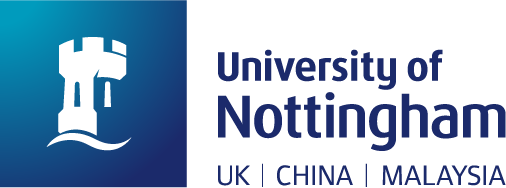 UNNC Students Leaving FormSuspension □	Withdrawal □	Termination □Student ID:		Student Name: 	Year of Course: 		Course Title:	Signed: 		Date:  	*Please follow the steps one by one in order.Note: If you are classed as an international student, you must contact the Global Engagement Office to determine the implications of your withdrawal or suspension will have on your student visa and your entitlement to remain in China. The Global Engagement Office has the responsibility to report to the local immigration department to change your visa or residence permit status based on the updated study length at the University. Please bring your original passport, a copy of your withdrawal or suspension form together with two passport photos to The Hub. Student will be responsible for any fees incurred.Checklist & Info to StudentsChecklist & Info to StudentsCommentStep 1: Library Services (if applicable - Library Enquiry Desk)1. Library accounts (UNNC Library & Ningbo University Zone Library)return books on loan, clear library fines at the library enquirydesk if you have any related issues1. Library accounts (UNNC Library & Ningbo University Zone Library)return books on loan, clear library fines at the library enquirydesk if you have any related issuesStep 1: Library Services (if applicable - Library Enquiry Desk)2. Library e-door access2. Library e-door accessStep 2: Student Affairs (The Hub; The Portland Building Room 120)1. Student ID booklet1. Student ID bookletStep 2: Student Affairs (The Hub; The Portland Building Room 120)2. Other relevant affairs2. Other relevant affairsStep 3: Student Visa (if applicable - The Hub; The Portland Building Room 120)1. Student Visa (Change of immigration status for international students only, not including Taiwan, Hong Kong and Macaw, please see details in Note below)1. Student Visa (Change of immigration status for international students only, not including Taiwan, Hong Kong and Macaw, please see details in Note below)Step 4: Fees and Payment (The Hub; The Portland Building Room 120)1. TuitionFinance office will process your refund within 15 work days after you submitting the leaving form to The Hub.Step 4: Fees and Payment (The Hub; The Portland Building Room 120)2. Textbook fee refundFinance office will process your refund within 15 work days after you submitting the leaving form to The Hub.Step 4: Fees and Payment (The Hub; The Portland Building Room 120)3. BillsFinance office will process your refund within 15 work days after you submitting the leaving form to The Hub.Step 5: LAC &Student Financial Centre (Accommodation Office on High Street)1. Accommodation fees refund1. Accommodation fees refundStep 5: LAC &Student Financial Centre (Accommodation Office on High Street)2. Bills2. BillsStep 5: LAC &Student Financial Centre (Accommodation Office on High Street)3 Keys3 KeysStep 5: LAC &Student Financial Centre (Accommodation Office on High Street)4 Facilities4 FacilitiesStep 5: LAC &Student Financial Centre (Accommodation Office on High Street)5. Smart Card5. Smart Card